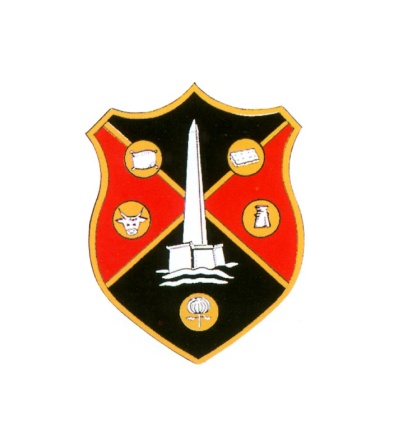 WELLINGTON TOWN COUNCILCOUNCIL PLANNING MEETINGThe PLANNING meeting of Wellington Town Council will be held in the United Reformed Church Hall in Fore Street, Wellington, on Monday 8th January 2017 at 6:15pm   Greg Dyke Town Clerk	AGENDA1. APOLOGIES2. DECLARATION OF INTERESTS3. APPLICATIONS TO BE DETERMINED BY TOWN COUNCIL:(a) Erection of two storey extension and porch to side of Sandstone Cottage, Payton Road, Wellington (43/17/0121) Planning Officers report attached recommending: Conditional Approval.(b) Erection of single storey extension to side of 4 Exeter Road, Rockwell Green, Wellington (43/17/0124) Planning Officers report attached recommending: Refusal.4. TO CONSIDER WHAT COMMENTS TO MAKE ON THE FOLLOWING APPLICATIONS THAT WILL BE DETERMINED BY TAUNTON DEANE BOROUGH COUNCIL OR SOMERSET COUNTY COUNCIL:(a) Erection of entrance lobby and toilet facilities for school café/common room at Wellington School, South Street, Wellington (43/17/0132)(b) Various internal alterations at 5-7 South Street, Wellington (43/17/0131)(c) Erection of a polycarbonate canopy outside of Courtfields Community Pre-School, Mantle Street, Wellington (43/17/0113)(d) Replacement of garage and shed with the erection of 1 no. dwelling in the garden to the side of 29, Richards Close, Wellington (43/17/0133)(e) Various internal and external alterations to The Bond Room, The Old Vicarage, High Street, Wellington (43/17/0140/LB).(f) Jurston Farm Sewer Requisition – Environmental Impact Assessment Screening Opinion Request. Jurston farm, Wellington (GR: 314902 – 120418). (4/43/17/Screening).5. NOTIFICATION OF APPLICATIONS WITHDRAWN(a) Erection of two storey extension to rear of 16, Hilly Head, Wellington (43/17/0117)Taunton Deane Borough Council Planning Officer will be in attendance at this meeting. PLEASE NOTE: COPIES OF ALL PLANNING APPLICATIONS TO BE DETERMINED AND CONSIDERED BY THE TOWN COUNCIL WILL BE ON DISPLAY IN THE UNITED REFORMED CHURCH HALL ON THE DAY OF THE MEETING